Fique Ligado!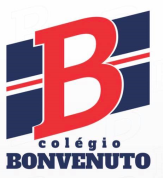 Avaliação Mensal do Sistema Ph- Ensino Fundamental II e Médio-1º TrimestreAos alunos, pais e responsáveis.Comunicamos que nos dias:02/04/19 (terça-feira) e 03/04/19 (quarta-feira) os alunos do 6º ao 9º ano do Ensino Fundamental II realizarão a Prova Mensal, que ocorrerá no horário de aula;  03/04/19 (terça-feira) e 04/04/19 (quarta-feira) os alunos do 1º ao 2º ano do Ensino Médio realizarão a Prova Mensal, que ocorrerá no contra turno, tendo duração das 13h30min às 18h30min;04/04/19 (quarta-feira) os alunos do 3º ano do Ensino Médio realizarão a Prova Mensal, que ocorrerá no contra turno, tendo duração das 13h30min às 19h;Essa Avaliação já se encontrava agendada em nosso cronograma anual, disponível no site do Colégio, sendo produzida pelo próprio Sistema PH, de acordo com os conteúdos trabalhados na apostila 1.  A nota obtida será utilizada, juntamente com as demais avaliações e trabalhos, para compor a média do 1º trimestre. Caso ocorra falta do aluno no dia da Avaliação Ph, o responsável deverá solicitar a substitutiva, no dia subsequente, diretamente na secretaria do Colégio. A Avaliação substitutiva ocorrerá nos dias 08/04 (Prova do dia 03/04) e 09/04 (Prova do dia 04/04).Atenciosamente                                  Toninho Bonvenuto                    Luciana OliverioMantenedor/D. Geral          Mantenedora/D. Financeira